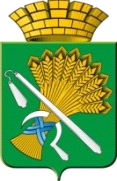 АДМИНИСТРАЦИЯ КАМЫШЛОВСКОГО ГОРОДСКОГО ОКРУГАП О С Т А Н О В Л Е Н И Еот  05.12.2022 N 1177О проведении мероприятий по профилактике гриппа и острых респираторных вирусных инфекций на территории Камышловского городского округаНа основании Предложения исполняющего обязанности главного государственного санитарного врача по Талицкому, Байкаловскому, Тугулымскому районам, города Камышлов, Камышловскому и Пышминскому районам от 05 декабря 2022 года и  решения Штаба по координации взаимодействия служб и ведомств при проведении мероприятий по профилактике гриппа и ОРВИ на территории Камышловского городского округа от 05 декабря 2022 года, в целях недопущения распространения гриппа и острых респираторных вирусных инфекций на территории Камышловского городского округа, администрация Камышловского городского округаПОСТАНОВЛЯЕТ:Объявить с 06 декабря 2022 года на территории Камышловского городского округа эпидемический период по гриппу, острым респираторным вирусным инфекциям и ввести в действие карантинные мероприятия. 2. Ввести на территории Камышловского городского округа с 06 декабря 2022 года до особого распоряжения в общеобразовательных учреждениях и учреждениях дополнительного образования Камышловского городского округа ограничительные мероприятия (карантин) по гриппу и острым респираторным вирусным инфекциям.3. Приостановить на территории Камышловского городского округа проведение всех видов массовых культурных, спортивных и других мероприятий с участием детей;4. Руководителям общеобразовательных учреждений и учреждений дополнительного образования Камышловского городского округа перевести учебный процесс в дистанционный режим с 6 декабря 2022 года до особого распоряжения.5. Администрации Камышловского городского округа информировать Талицкий отдел Управления Роспотребнадзора по Свердловской области об объявлении эпидемического периода по гриппу, острым респираторным вирусным инфекциям и приостановлении учебного процесса на территории Камышловского городского округа.6. Руководителям дошкольных учреждений Камышловского городского округа провести дополнительные противоэпидемические мероприятия:контролировать соблюдение температурного режима в дошкольных учреждениях;в очагах гриппа и ОРВИ ежедневно в течении 7 дней после изоляции последнего больного гриппом и ОРВИ проводить осмотры детей, общавшихся с больным, с обязательной термометрией 2 раза в день и осмотром зева.для персонала групп с установленным медицинским наблюдением соблюдение масочного режима со сменой масок каждые 3-4 часа работы.не допускать к работе с детьми персонал с признаками гриппа и ОРВИ;проводить экстренную неспецифическую профилактику в организованных коллективах детей и персонала.организовать проведение комплекса санитарно-противоэпидемических мероприятий, предусматривающих обязательное обеззараживание посуды, воздуха и поверхностей в помещениях с использованием эффективных при вирусных инфекциях дезинфицирующих средств и методов, разрешенных к применению, а так же влажную уборку и проветривание помещений.не принимать детей, отсутствующих в период неблагополучия и не переводить детей в другие коллективы. 7. Рекомендовать главному врачу ГАУЗ СО «Камышловская центральная районная больница» Закачуриной И.В. обеспечить:амбулаторно-поликлиническое обслуживание населения преимущественно на дому;функционирование фильтра при входе в учреждение с разделением потоков соматических больных и больных с симптомами гриппа и ОРВИ;обязательную госпитализацию больных с тяжелой клинической картиной и нетипичным течением гриппа и ОРВИ, больных из учреждений с круглосуточным пребыванием, а также лиц, проживающих в общежитиях;регистрацию больных гриппом и ОРВИ по предварительным диагнозам и передачу информации о количестве заболевших за предыдущий день ежедневно в Талицкий отдел Управления Роспотребнадзора по Свердловской области;контроль концентрации дезинфицирующих средств в рабочих растворах;увеличение кратности дезинфицирующих обработок палат, коридоров, кабинетов и мест общего пользования.8. Руководителям учреждений, предприятий и индивидуальным предпринимателям независимо от организационно-правовой формы собственности Камышловского городского округа обеспечить:недопущение присутствия в организованном коллективе сотрудников с признаками острых респираторных вирусных инфекций;соблюдение температурного режима, режима проветривания, масочного режима персоналом, связанным с обслуживанием населения, проведение текущей дезинфекции в помещениях;использование для обеззараживания воздуха на объектах бактерицидных облучателей;дезинфекцию рабочих мест, в том числе телефонных аппаратов, клавиатуры компьютера, копировально-множительной техники и других рабочих поверхностей.9. Заместителю главы администрации Камышловского городского округа Соболевой А.А.  во время эпидемического периода по гриппу, острым респираторным вирусным инфекциям проводить заседания оперативного штаба по профилактике гриппа и ОРВИ на территории Камышловского городского округа не реже 1 раза в неделю.10 Опубликовать настоящее постановление в газете «Камышловские известия» и разместить на сайте Камышловского городского округа.11. Контроль за исполнением настоящего постановления возложить на заместителя главы администрации Камышловского городского округа Соболеву А.А.Глава Камышловского городского округа                                               А.В. Половников